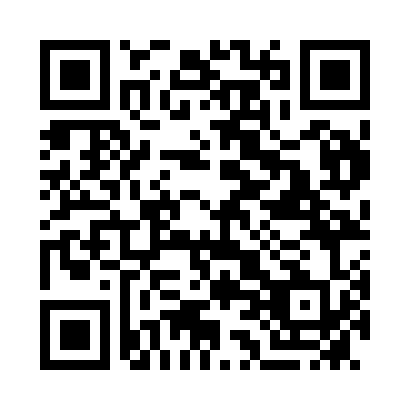 Prayer times for Andamooka, AustraliaWed 1 May 2024 - Fri 31 May 2024High Latitude Method: NonePrayer Calculation Method: Muslim World LeagueAsar Calculation Method: ShafiPrayer times provided by https://www.salahtimes.comDateDayFajrSunriseDhuhrAsrMaghribIsha1Wed5:296:5112:183:235:467:032Thu5:306:5212:183:235:457:023Fri5:306:5212:183:225:447:014Sat5:316:5312:183:215:437:005Sun5:326:5412:183:215:427:006Mon5:326:5412:183:205:416:597Tue5:336:5512:183:195:416:588Wed5:336:5612:183:195:406:589Thu5:346:5612:183:185:396:5710Fri5:346:5712:183:185:386:5611Sat5:356:5712:183:175:386:5612Sun5:356:5812:183:165:376:5513Mon5:366:5912:183:165:366:5514Tue5:366:5912:183:155:366:5415Wed5:377:0012:183:155:356:5416Thu5:377:0112:183:145:356:5317Fri5:387:0112:183:145:346:5318Sat5:387:0212:183:145:346:5219Sun5:397:0312:183:135:336:5220Mon5:397:0312:183:135:326:5221Tue5:407:0412:183:125:326:5122Wed5:407:0412:183:125:326:5123Thu5:417:0512:183:125:316:5124Fri5:417:0612:183:115:316:5025Sat5:427:0612:183:115:306:5026Sun5:427:0712:183:115:306:5027Mon5:437:0712:193:105:306:4928Tue5:437:0812:193:105:296:4929Wed5:447:0812:193:105:296:4930Thu5:447:0912:193:105:296:4931Fri5:457:1012:193:105:296:49